 МИНОБРНАУКИ РОССИИФедеральное государственное бюджетное образовательное учреждение высшего профессионального образования «Юго-Западный государственный университет»(ЮЗГУ)Кафедра электроснабженияУТВЕРЖДАЮ Первый проректор –проректор по учебной работе	Е.А.Кудряшов«   »	.Разветвленная цепь постоянного токаМетодические указанияпо выполнению расчетно-графической работы №1по курсу «Теоретические основы электротехники» для студентов специальностей 140211.65, 210.202.65, 210401.65Курск 2012УДК 621.301Составитель Л.В.ПлесконосРецензентКандидат технических наук, доцент кафедры электроснабжения А.Л. ОвчинниковРазветвленная цепь постоянного тока. Методические указания по выполнению расчетно-графической работы №1 по курсу «Теоретические основы электротехники»/ Юго-Зап. гос. ун-т; сост.: Л.В.Плесконос. Курск, 2012. 22с: ил. 38, табл. 2. Библиогр.: 3.Содержит задания на расчетно-графическую работу №1 Разветвленная цепь постоянного тока. Методические указания соответствуют требованиям программы, утверждённой учебно-методическим объединением по специальностям направления «Электроэнергетика».Предназначены для студентов специальностей 140211.65, 210202.65,210401.65.Текст печатается в авторской редакцииПодписано в печать	.Формат 60x84 1/16/Усл печ. л.    Уч.-изд.л. Тираж Заказ    .Бесплатно.Юго-Западный государственный университет.Издательско-полиграфический центр Юго-Западного государственного университета.305040, г.Курск, ул.50 лет Октября, 94.ЗАДАНИЕ на РГР №1"РАЗВЕТВЛЕННАЯ ЦЕПЬ ПОСТОЯННОГО ТОКА"Написать по законам Кирхгофа систему уравнений для определения  токов в ветвях схемы (не решать).Определить токи в ветвях схемы методом контурных токов и узловых потенциалов.Составить баланс мощностей.Определить напряжения, измеряемые вольтметрами.Методом эквивалентного генератора определить ток во второй ветви (где E2 и R2 ). Числовые данные параметров схемы указаны в таблице 1.Создать модель заданной цепи в системе схемотехнического моделирования Work-Bench. Полученные результаты сравнить с расчетными и записать в таблице 2.Таблица 1Для всех вариантов  сопротивление R8=100Ом. Ток источника тока I=1А. Электрические схемы вариантов задания1.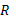 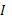 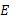 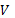 2. 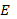 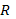 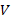 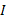 3. 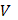 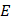 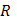 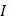 4. 5.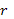 6.7.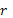 8.9.10. 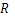 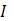 11.12.13.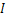 14.15.16.17.18.19.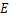 20.21.22.23.24.25.Таблица 2Контрольные задачи к РГР № 1ЗАДАЧА 1.Закон Ома в цепи постоянного тока.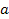 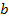 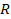 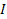 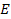 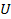 Определить напряжение  Uab=150 В; =50 В; =1 А; =50 Ом.
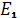 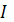 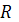 ЗАДАЧА 2.Закон Ома в цепи постоянного тока.Определить потенциал              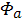 =100 В; =2 А; =50 Ом; =30 B.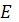 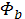 ЗАДАЧА 3.Метод пребразования.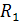 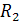 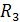 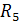 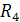 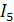 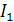 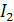 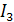 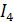 Определить токи ветвей.=10 В; =7,6 Ом;=7Ом; =1,9 Ом;=7 Ом;=3 Ом.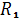 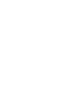 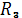 ЗАДАЧА 4.Метод пребразования.
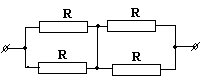 ЗАДАЧА 5.Метод пребразования.Определить токи ветвей
=5А; = 3 Ом; = 3Ом; = 5Ом.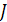 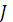 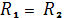 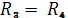 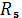 ЗАДАЧА 6.Метод уравнений Кирхгофа.
Определить токи ветвей=50 В; =400 В; 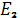 =50 Ом; =20 Ом;=50 Ом; =80 Ом.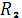 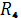 ЗАДАЧА 7.Метод контурных токов.Определить токи ветвей=20 В; =5 В; =35 В;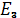 =10 Ом; ==5 Ом; =15Ом; = 5Ом.ЗАДАЧА 8.Метод уравнений Кирхгофа.Определить токи ветвей=100 В;=1А;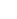 = 20 Ом; =40 Ом.ЗАДАЧА 9.Метод узловых потенциалов.Определить токи ветвей=10 В;=20 В; =3 В; = 4 Ом; =7 Ом; =1 Ом.ЗАДАЧА 10.Метод наложения.Определить токи ветвей=100 В; =1 А;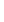 = 20 Ом; =40 Ом.ЗАДАЧА 11.Метод эквивалентного генератора.Определить ток второй ветвиОтвет введите в амперах.=10 В; =4 В;= 4 Ом; =1 Ом; =4 Ом.ЗАДАЧА 12.Преобразование схемы.
Найти эквивалентное сопротивление участка цепи.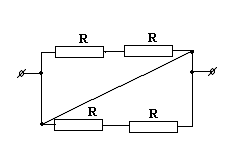 ЗАДАЧА 13.Преобразование схемы.
Найти эквивалентное сопротивление участка цепи.
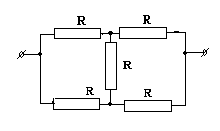 Литература Белецкий А.Ф. Теория линейных электрических цепей. – М.: Радио и связь, 1986г. , 540с.Бессонов Л.А. Теоретические основы электротехники (Электрические цепи). – М.: Высшая школа, 1995, 420 с. Нейман Л.Р., Демирчян К.С. Теоретические основы электротехники. М.- Л., энергия, 1976, 280 с. № вариантаR1R2R3R4R5R6R7E1E2E3E4E5E6E7Контрольные задачи№ вариантаОМОМОМОМОМОМОМВВВВВВВКонтрольные задачи12345678910111213141516185466723505030405030126454583250403020502023556522224050403020103444532323304050603015453445678250203040502056234644786030405060206724624624204050402010784682483540354070251589544536463050406020209103563542260402030401010112546233530608020203011123628432720504030402012132576323830402030501013123456789101112131415161236284327205040304020121325763238304020305010131435672436405020403020121565554636606040303010101654464842305020402030917446642382060206025106185548348850803020251571984564637405080302015420267724245030405060105213566543235503025403032255654376205020305010112336784725304050703020122454352322605040302510225238534784035802020308Методы расчетаМетоды расчетаI1, mAI2, mAI3, mAI4, mAI5, mAI6, mAКонтурные токирасчетныеКонтурные токисмоделированныеУзловые потенциалырасчетныеУзловые потенциалысмоделированныеЭквивалентный генераторрасчетныеЭквивалентный генераторсмоделированныеПоказания вольтметровU1, B         U2, BU1, B         U2, BU1, B         U2, BU1, B         U2, BU1, B         U2, BU1, B         U2, BПоказания вольтметроврасчетныеПоказания вольтметровсмоделированные